COMPETENCY BASED CURRICULUM INTEGRATED LEARNING AREAS AGRICULTURE AND HOME SCIENCE - GRADE 5 EXAMS TERM 1 2023AGRICULTUREThe removal of unwanted plants is known as ________________________________prunningweedinguprootingthinningThe removal of excess vines from a plant is known as ___________________________________prunningmulchingthinningweedingWhich one of the following is a domestic animal?LizardPuppyRatHareWhich one of the following is a reason for eating fruits?Improves our skinCauses constipationTo look badMake us vomitAll the following are caring practices for fruit trees except?DryingWateringPrunningWeedingWe wear __________________________________  on the face when spraying crops.Apronface maskgumbootsglovesAll the following are methods used to conserve water in soil except?shadingdrip irrigationmulchingharvestingWhich one of the following is not a method used to keep away wild animals?KillingFencingScare crowSafe traps_____________________________ soil is used for building and construction.ClaySandyLoamHumusThe tool shown below is used for ___________________________________
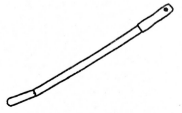 CuttingSlashingDiggingTransplantingWhich soil remains water logged for long period of time after it rains? ___________________________________LoamSandyClaySiltWhich one of the following is not worn when handling small wild animals?ClovesMasksGumbootsSuitThe following are types of soil except;SandClayManureLoamThe following are small wild animals that destroy crops. Which one is not?DogsMonkeysWeaver birdsMolesIdentify the farm tool shown below.
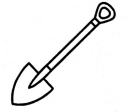 JembePangaSpadeRakeHOMESCIENCE  
Which one of the following is not a laundry process?WashingDryingStorageBuying clothesWhich one of the following types of food is not found in the group?MaizeBeansMeatMilkMangoes and oranges are in the _______________________ food groupEnergy givingProtectiveFats and oilsEnergy givingWhich one of the following is a cleaning material?forkplatedust panthimbleWhich one of the following is not used to clean shoes?shoe polishold newspaperssoapboiled waterA needlework tool that is used to protect the thumb is called a _____________________________thimblethumb tacktape measurepinMilk can be preserved by ________________________________________fryingboilingsteamingstewingWhich one of the following is not found in the kitchen?Which one of the following is not a hygiene practice?Washing handswearing clean clothesCleaning the utensilsMaking the house dirtyWhich one is not a method of cooking?EatingBoilingBakingRoastingThis diagram is a tool used in needlework. It is called a ________________________________________ScissorsNeedleTape measureRulerThe following are factors we consider while buying a button. Which one is not?shape of the buttoncolour of the buttonthe shopkeepercolour of the garmentWhich one of the following is not a personal item?ChairHandkerchiefTowelPantWhy are stockings not soaked in water?They dry easilyThey lose shape easyThey get clean fastThey are never dirtyMARKING SCHEMEAGRICULTUREBABAABDABBCDCDCHOMESCIENCEDABCDABADABCAB